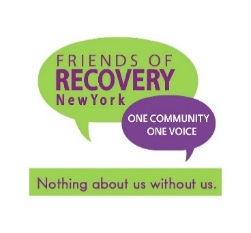 Facilitated by: Cortney Lovell, Director of Recovery Education & Training and Robert J. Lindsey, CEOExecutive SummaryMore than 40 families of young people impacted by alcohol and drug addiction gathered at the Albany Hilton Garden Inn on September 11-12, 2015 to attend the FOR-NY Family Recovery Forum. The purpose of the program was to learn from their experiences regarding a host of issues including access to information, services and supports in order to identify challenges families are facing, develop ways to strengthen family involvement in the treatment and recovery process, and examine the need for systems change.Goals	Listen and learn from family members’ experiences regarding access to information, services, and supportsGather input from families to identify ways to strengthen family involvement in the treatment and recovery processProvide education and training about recovery-empowering language and messagingCreate interest in developing Recovery Community Organizations (RCOs) across New York StateParticipant Profile42 attendees (37 evaluation responses)	52.8% were aged 55 and older	96.9% were White	76.5% were Female27.3% were the parent of a young person still struggling with addiction	33.3% were the parent of a child who entered recovery as young person15.2% were the parent of a young person who passed away as a result of addiction 12.1% were another family member of a young person affected by addictionCounty Representation	Albany, Columbia, Dutchess, Erie, Fulton, Jefferson, Monroe, Nassau, Oneida, Onondaga, Putnam, Rensselaer, Saratoga, Schenectady, Suffolk, Washington and Westchester.Participant Evaluations	97.3% reported being, at least, satisfied with the overall quality of the training100% agreed the meeting was well organized94.4% believed the material presented would be useful in dealing with substance abuse and expected to use the information88.6% reported they would recommend the training to a colleague94.1% felt the information they received was useful.Findings	Families identified their most significant needs for help as: Education - on addiction and on the effect of addiction on the familySupport - family support programs and resources, and family peer advocatesTraining - family recovery coaching Additional needs identified were: Financial supportsNon-judgmental support and understandingNavigating the systems and supportsAccess to Recovery support servicesLocal family education programs and family supportsReduction of stigma and implications it has for family membersFamily treated as “primary client” not just as “insurance card-carriers”Additional trainings in Family-to-Family Peer Supports, Recovery Coaching, “The Science of Addiction and Recovery,” “Our Stories Have Power,” Narcan, suicide prevention, active listening, trauma, drug laws, and family counsellingAs these findings are attributed to a white, middle-income demographic, another Family Forum developed to engage individuals with a different experience in recovery and the additional challenges of socio-economic and racial barriers throughout the process is suggested. Key IssuesThe demographic of attendees was predominately white, exposing the lack of engagement of diverse communities of color.Families need Education on their own need for help and their ability to recoverAccess to the full continuum of services from information/education, detoxification to treatment facilities and recovery support servicesAccess to “neutral”, non-treatment provider, specific addiction support, education, counselling and recovery supportsAdditional opportunities for family input/engagementWhole-family focused adolescent treatment systemRecurring ThemesFamily members are just learning they have a role within the Recovery communityFamilies have a desire to stay connected to support systemsMore community support forums for families are neededRecommendationsIncrease access to recovery supports for individuals and families:Recovery Community Organizations (RCO’s) / Recovery Community Centers (RCC’s) in every countyDevelop recovery messaging training around family recoveryImplement County by County resourcesTrain individuals to support families struggling with addiction and sustaining recoveryFamily Recovery Coach / AdvocateProvide advocacy training and development through RCO’s to address:Legislative matters, educational systems, medical providers, insurance carriersCreate a Family-To-Family Toolkit by FOR-NY